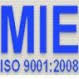 THÔNG BÁO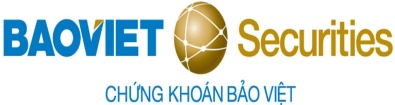 BÁN ĐẤU GIÁ PHẦN VỐN NHÀ NƯỚC TẠI CÔNG TY CỔ PHẦN A74 Tên doanh nghiệp bán đấu giá:  CÔNG TY CỔ PHẦN A74Địa chỉ:				19, Đường 11, Phường Linh Tây, Quận Thủ Đức, Thành Phố Hồ Chí MinhĐiện thoại:                                    	08 38961501	-	 Fax: 	08 38966519	Ngành nghề kinh doanh chính: 	Sản xuất, gia công thiết bị công nông nghiệp. Tuy nhiên, công ty hầu như đã ngừng tất cả các hoạt động, sản xuất kinh doanh chính, chỉ duy nhất khai thác hoạt động cho thuê kho xưởng hiện hữu.Vốn điều lệ:	11.309.150.000 đồng (Mười một tỷ ba trăm lẻ chín triệu một trăm năm mươi nghìn đồng)Tổng Công ty Máy và Thiết bị Công nghiệp nắm giữ: 100.000 cổ phiếu, tương đương 8,84% vốn điều lệ. Cổ đông tư nhân nắm giữ: 1.030.915 cổ phiếu, tương đương 91,16% vốn điều lệ.  Mệnh giá cổ phần                         	10.000 đồng/cổ phầnSố lượng cổ phần bán đấu giá: 	100.000 cổ phần Loại cổ phần chào bán                 Cổ phần phổ thôngGiá khởi điểm:		10.000 đồng/cổ phần (Mười ngàn đồng/cổ phần)Địa điểm tổ chức bán đấu giá:		Chi Nhánh CTCP Chứng khoán Bảo Việt                                        		Lầu 8, Tòa nhà Bảo Việt - Số 233, Đồng Khởi, quận 1, TP Hồ Chí Minh.Thời gian tổ chức đấu giá:           15h00 ngày 09/10/2015Điều kiện tham dự đấu giá: 		Theo quy định tại Quy chế bán đấu giá đã ban hành.Thời gian, địa điểm đăng ký tham dự đấu giá, nộp phiếu tham dự đấu giá cuối cùng:Thời gian nộp tiền mua cổ phần: Từ ngày 10/10/2015 đến ngày 19/10/2015Thời gian trả cọc:		 Từ ngày 10/10/2015 đến ngày 14/10/2015	Thông tin chi tiết về doanh nghiệp và cuộc bán đấu giá cổ phần tham khảo tại các địa điểm đăng ký và website:bvsc.com.vn, www.mie.com.vn   Địa điểmĐịa chỉThời gian đăng ký tham gia đấu giá Thời gian phát phiếu tham dự đấu giáThời hạn nộp phiếu tham dự đấu giáCTCP Chứng khoán Bảo Việt – Phòng Lưu kýSố 8 Lê Thái Tổ, Hoàn Kiếm, Hà NộiTừ  08h30 ngày     18/09/2015    đến 16h00 ngày 07/10/2015  Từ  08h30 ngày     18/09/2015    đến 16h00 ngày 07/10/2015  Chậm nhất 09 giờ 00 ngày 08/10/2015 tại các địa điểm đăng ký.HoặcChậm nhất 15 giờ 00 ngày 09/10/2015 tại địa điểm đấu giá.Chi Nhánh Công ty CP Chứng khoán Bảo Việt – Phòng Lưu kýLầu 8, Tòa nhà Bảo Việt - Số 233, Đồng Khởi, quận 1, TP Hồ Chí MinhTừ  08h30 ngày     18/09/2015    đến 16h00 ngày 07/10/2015  Từ  08h30 ngày     18/09/2015    đến 16h00 ngày 07/10/2015  Chậm nhất 09 giờ 00 ngày 08/10/2015 tại các địa điểm đăng ký.HoặcChậm nhất 15 giờ 00 ngày 09/10/2015 tại địa điểm đấu giá.